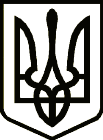 УКРАЇНАСРІБНЯНСЬКА СЕЛИЩНА РАДАРІШЕННЯ(дванадцята сесія восьмого скликання)18 листопада  2021 року     								смт СрібнеПро внесення змін до рішення шостої сесії восьмого скликання від 21 квітня 2021 року «Про затвердження  нормативно-правових актівз питань оренди майна комунальної власності Срібнянської селищної ради» Керуючись статтями 25, 26, 59, 60, 73 Закону України «Про місцеве самоврядування в Україні», Законом України «Про оренду державного та комунального майна» від 03.10.2019 № 157-ІХ, Постановою Кабінету Міністрів України від 04.10.1995 № 786 «Про Методику розрахунку орендної плати за державне майно та пропорції її розподілу», Постановою Кабінету Міністрів України від 03.06.2020 року № 483 «Деякі питання оренди державного та комунального майна», враховуючи рекомендації Державної регуляторної служби України, з метою підвищення ефективності використання майна, що належить до комунальної власності Срібнянської селищної ради, прозорості проведення конкурсу на право оренди, забезпечення поповнення дохідної частини селищного бюджету Срібнянської територіальної громади, селищна рада вирішила: 1.Внести зміни до рішення шостої сесії восьмого скликання від 21 квітня 2021 року «Про затвердження  нормативно-правових актів з питань оренди майна комунальної власності Срібнянської селищної ради», а саме доповнити додаток 1 до Методики розрахунку плати за оренду майна комунальної  власності Срібнянської селищної ради пунктом 18 наступного змісту:«Використання єдиних майнових комплексів комунальних підприємств їх відокремлених структурних підрозділів для:2. Контроль за виконанням даного рішення покласти на постійну комісію з питань регламенту, депутатської етики, законності та правопорядку.Селищний голова					                Олена ПАНЧЕНКО  1) тютюнової промисловості, лікеро-горілчаної та виноробної промисловості, радгоспів заводів, що виробляють виноробну продукцію252) виробництва електричного та електронного устаткування, деревини та виробів з деревини, меблів, організації концертно-видовищної діяльності та виставкової діяльності, ресторанів, морського, залізничного та автомобільного транспорту, торгівлі, випуску лотерейних білетів та проведення лотерей, кольорової металургії, нафтогазодобувної промисловості203) електроенергетики, газової, хімічної і нафтохімічної промисловості, чорної металургії, зв’язку, швейної та текстильної промисловості, ресторанного господарства (крім ресторанів), виробництва транспортних засобів, устаткування та їх ремонту, виробництва машин та устаткування, призначеного для механічного, термічного оброблення матеріалів або здійснення інших операцій, виробництва гумових та пластмасових виробів, лісового господарства, рибного господарства, целюлозно-паперової промисловості, переробки відходів, видобування неенергетичних матеріалів, надання додаткових транспортних послуг та допоміжних операцій, паливної промисловості, побутового обслуговування164) сільського господарства, харчової промисловості (крім лікеро-горілчаної та виноробної промисловості), радгоспів заводів (крім тих, що виробляють виноробну продукцію), металообробки, освіти, науки та охорони здоров’я, легкої (крім швейної та текстильної) промисловості, виробництва будівельних матеріалів125) використання інших об’єктів      10 »                 